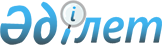 О внесении изменений в приказ Министра сельского хозяйства Республики Казахстан от 17 марта 2015 года № 8-2/230 "Об утверждении перечня должностей специалистов агропромышленного комплекса, привлекаемых в сельские населенные пункты"Приказ Министра сельского хозяйства Республики Казахстан от 24 мая 2023 года № 198. Зарегистрирован в Министерстве юстиции Республики Казахстан 25 мая 2023 года № 32578
      ПРИКАЗЫВАЮ:
      1. Внести в приказ Министра сельского хозяйства Республики Казахстан от 17 марта 2015 года № 8-2/230 "Об утверждении перечня должностей специалистов агропромышленного комплекса, привлекаемых в сельские населенные пункты" (зарегистрирован в Реестре государственной регистрации нормативных правовых актов № 10841) следующие изменения:
      преамбулу изложить в следующей редакции:
      "В соответствии с подпунктом 29) пункта 1 статьи 6 Закона Республики Казахстан "О государственном регулировании развития агропромышленного комплекса и сельских территорий" ПРИКАЗЫВАЮ:";
      перечень должностей специалистов агропромышленного комплекса, привлекаемых в сельские населенные пункты, утвержденный указанным приказом, изложить в новой редакции согласно приложению к настоящему приказу.
      2. Комитету государственной инспекции в агропромышленном комплексе Министерства сельского хозяйства Республики Казахстан в установленном законодательством порядке обеспечить:
      1) государственную регистрацию настоящего приказа в Министерстве юстиции Республики Казахстан;
      2) размещение настоящего приказа на интернет-ресурсе Министерства сельского хозяйства Республики Казахстан после его официального опубликования.
      3. Контроль за исполнением настоящего приказа возложить на курирующего вице-министра сельского хозяйства Республики Казахстан.
      4. Настоящий приказ вводится в действие по истечении десяти календарных дней после дня его первого официального опубликования.
      "СОГЛАСОВАН"Министерство трудаи социальной защитыРеспублики Казахстан
      "СОГЛАСОВАН"Министерство финансовРеспублики Казахстан
      "СОГЛАСОВАН"Министерство национальной экономикиРеспублики Казахстан Перечень должностей специалистов агропромышленного комплекса, привлекаемых в сельские населенные пункты
      1. Aгроном
      2. Агрохимик
      3. Инженер по теплофикации сельскохозяйственного предприятия
      4. Ветеринарный техник
      5. Техник по племенному делу
      6. Бактериолог
      7. Врач ветеринарный
      8. Фельдшер ветеринарный
      9. Вирусолог
      10. Герболог
      11. Гельминтолог
      12. Инженер по механизации трудоемких процессов
      13. Инженер по горюче-смазочным материалам
      14. Техник по искусственному осеменению животных
      15. Врач ветеринарной лаборатории
      16. Зоотехник
      17. Инженер по эксплуатации машинно-тракторного парка
      18. Почвовед
      19. Фитопатолог
      20. Химик
      21. Энтомолог
      22. Инженер-гидротехник (гидротехник)
      23. Специалист по водным ресурсам и водопользованию
      24. Специалист по мелиорации, рекультивации и охране земель
					© 2012. РГП на ПХВ «Институт законодательства и правовой информации Республики Казахстан» Министерства юстиции Республики Казахстан
				
      Министр сельского хозяйстваРеспублики Казахстан

Е. Карашукеев
Приложение к приказу
Министр сельского хозяйства
Республики Казахстан
от 24 мая 2023 года № 198Утвержден приказом
Министра сельского хозяйства
Республики Казахстан
от 17 марта 2015 года № 8-2/230